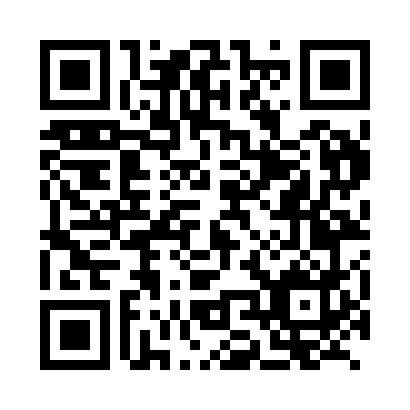 Prayer times for Kozana, SloveniaWed 1 May 2024 - Fri 31 May 2024High Latitude Method: Angle Based RulePrayer Calculation Method: Muslim World LeagueAsar Calculation Method: HanafiPrayer times provided by https://www.salahtimes.comDateDayFajrSunriseDhuhrAsrMaghribIsha1Wed3:515:521:036:048:1410:072Thu3:495:511:036:058:1510:093Fri3:465:491:036:068:1710:114Sat3:445:481:036:068:1810:145Sun3:425:461:026:078:1910:166Mon3:405:451:026:088:2110:187Tue3:375:431:026:098:2210:208Wed3:355:421:026:098:2310:229Thu3:335:411:026:108:2410:2410Fri3:305:391:026:118:2610:2611Sat3:285:381:026:128:2710:2812Sun3:265:371:026:128:2810:3013Mon3:245:361:026:138:2910:3214Tue3:215:341:026:148:3010:3415Wed3:195:331:026:158:3210:3616Thu3:175:321:026:158:3310:3817Fri3:155:311:026:168:3410:4018Sat3:135:301:026:178:3510:4219Sun3:115:291:026:178:3610:4420Mon3:095:281:026:188:3710:4621Tue3:075:271:026:198:3910:4822Wed3:055:261:036:198:4010:5023Thu3:035:251:036:208:4110:5224Fri3:015:241:036:218:4210:5425Sat2:595:231:036:218:4310:5626Sun2:575:221:036:228:4410:5827Mon2:555:221:036:228:4511:0028Tue2:535:211:036:238:4611:0229Wed2:525:201:036:248:4711:0430Thu2:505:201:036:248:4811:0531Fri2:485:191:046:258:4911:07